Publicado en  el 25/11/2016 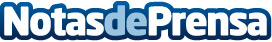 Cómo elegir tarjetas microSD para obtener un buen rendimientoLa SD Association ha lanzado una nueva especificación para tarjetas microSD que asegurará un rendimiento mínimo para instalar aplicaciones en tarjetasDatos de contacto:Nota de prensa publicada en: https://www.notasdeprensa.es/como-elegir-tarjetas-microsd-para-obtener-un Categorias: Telecomunicaciones E-Commerce http://www.notasdeprensa.es